Утверждаю: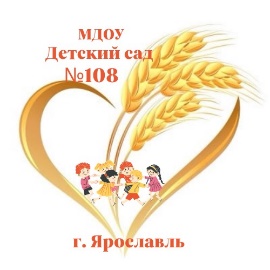 Заведующий МДОУ «Детский сад №108»Волкова О.В.«01» сентября 2021МДОУ «Детский сад  №108»План работы Консультационного пункта на 2021-2022 учебный год№ п/пТема консультации Форма проведения (тренинг, экскурсия, семинар, круглый стол и др.)Время проведенияСпециалисты (старший воспитатель, педагог – психолог, учитель – логопед , музыкальный руководитель, руководитель изо студии, инструктор по физкультуре)1Сбор информации о детях , не посящающих ДОУСентябрь , 2021Заведующий, старший воспитатель2Утверждение плана работы консультационного пункта, графика работы специалистов на 2021-2022 уч годСентябрь , 2021Заведующий, старший воспитатель3Наглядные консультации (буклеты , памятки)В течении годаСтарший воспитатель, специалисты кп4«Телефон доверия»Индивидуальные консультации специалистов, по запросу законных представителейВ течении годаспециалисты 5 «Возрастные особенности детей раннего возраста»Групповая консультацияОктябрь 2021Педагог- психолог6 «Как играть с малышом дома?»Групповая консультация(дистанционная форма)Октябрь 2021специалисты7«Речевое развитие детей в повседневной жизни»Групповая консультация(дистанционная форма)Ноябрь 2021Учитель-логопед8«Какую литературу читать родителям для развития и воспитания детей?»Групповая консультация(дистанционная форма)Ноябрь 2021Специалисты9«Подвижные игры с детьми раннего возраста на прогулке»Групповая консультация(дистанционная форма)Декабрь 2021Инструктор по физкультуре10«Артикуляционная гимнастика  «Мой волшебный язычок!»»Групповая консультация(дистанционная форма)Декабрь 2021Учитель - логопед11Совместное мероприятие для детей и родителей   «В гости к сказке»развлечениеЯнварь 2022Специалисты, старший воспитатель12«Движение- это развитие ребенка»Семинар – практикум для детей и родителейЯнварь 2022Инструктор по физкультуре13«Первые шаги к музыке»Семинар – практикум для детей и родителейФевраль 2022Музыкальный руководитель14«Сенсорное развитие детей раннего возраста»  Групповая консультация(дистанционная форма)Март 2022Педагог -психолог15Совместное мероприятие для детей и родителей «Мамин праздник»развлечениеМарт 2022специалисты16«Пальчиковая гимнастика»Групповая консультация(дистанционная форма)Апрель 2022спеиалисты17Совместное мероприятие детей и родителей «Солнышко и дождик»развлечениеАпрель 2022специалисты18 «Нетрадиционные способы рисования  детей раннего возраста»Семинар – практикум для родителей и детейМай 2022Руководитель изо-студии20«Как подготовить ребенка к детскому саду»Групповая консультация(дистанционная форма)Май 2022Старший воспитатель, педагог - психолог